Constitution et états de la matièreCycle 4Constitution et états de la matièreCycle 4Constitution et états de la matièreCycle 4Constitution et états de la matièreCycle 4Question      À l’échelle macroscopique, quelle est la propriété commune à tous les solides ?QuestionÀ l’échelle macroscopique, quelles sont les propriétés communes à tous les liquides ?QuestionAu niveau macroscopique, quelles sont les propriétés communes à tous les gaz ?QuestionÀ l’échelle microscopique, quepeut-on dire de l’organisationdes particules (aussi appelées entités) qui constituent un solide ?Constitution et états de la matièreCycle 4Constitution et états de la matièreCycle 4Constitution et états de la matièreCycle 4Constitution et états de la matièreCycle 4Question   Au niveau microscopique, que peut-on dire de l’organisation des particules (aussi appelées entités) dans un liquide ?QuestionAu niveau microscopique, que peut-on dire de l’organisation des particules (aussi appelées entités) qui constituent un gaz ?QuestionComment varie la températured’un corps pur lors d’unchangement d’état ?QuestionAu niveau microscopique, commentse comportent les particules (aussi appelées entités) d’un échantillon de matière lorsqu’il passe de l’état solide à l’état liquide ?Constitution et états de la matièreCycle 4Constitution et états de la matièreCycle 4Constitution et états de la matièreCycle 4Constitution et états de la matièreCycle 4QuestionAu niveau microscopique, comment se comportent les particules (aussi appelées entités) d’un échantillon de matière lorsqu’il passe de l’état liquide à  l’état gazeux ?QuestionCompléter la phrase suivante :La surface d’un liquide est toujours ………….. et …….…………...QuestionQuelle est la définition d’une espèce chimique ?QuestionDonner 3 exemplesd’espèces chimiques.Constitution et états de la matièreCycle 4Constitution et états de la matièreCycle 4Constitution et états de la matièreCycle 4Constitution et états de la matièreCycle 4RéponseLes particules ou entités (atomes, molécules, ions) qui constituent un solide sont :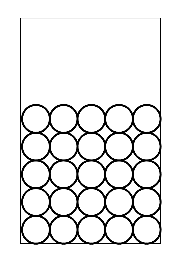 - liées les unes aux autres,- proches,- animées de petits mouvements autour de positions fixes,- dans la plupart des cas, ordonnées les unes par rapport aux autres.RéponseUn gaz n’a pas de forme propre.Un gaz n’a pas de volume propre : il occupe tout l’espace qui lui estoffert et s’échappe d’unrécipient ouvert.Réponse	 Un liquide n’a pas de forme propre, il prend la forme du récipient qui le contient. Les liquides ont une surface libre plane et horizontale au repos.RéponseUn solide a une forme propre.Constitution et états de la matièreCycle 4Constitution et états de la matièreCycle 4Constitution et états de la matièreCycle 4Constitution et états de la matièreCycle 4Réponse   Plus on chauffe, plus l’agitation des entités qui constituent l’échantillon de matière augmente. La structure microscopique est de plus en plus désordonnée.RéponseLors d’un changement d'état, la température ne varie pas.Réponse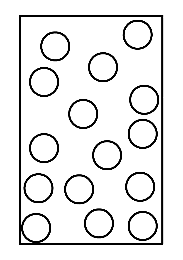 Les particules ou entités (atomes, molécules, ions) qui constituent un gaz sont :- éloignées,- agitées,- désordonnées les unes par rapport aux autres.Réponse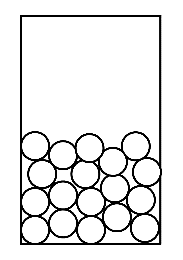 Les particules ou entités (atomes, molécules, ions) qui constituent un liquide sont :- liées les unes aux autres,- proches- mobiles- désordonnées les unes par rapport aux autres.Constitution et états de la matièreCycle 4Constitution et états de la matièreCycle 4Constitution et états de la matièreCycle 4Constitution et états de la matièreCycle 4Réponse    Un atome, une moléculeet des ions.RéponseIl s’agit d’un corps pur constituée d’un ensemble d'entités chimiques toutes identiques : chaque entité est soit un atome, soit une molécule, soit des ions..RéponseLa surface d’un liquide estplane et horizontale.RéponsePlus on chauffe, plus l’agitation des particules constituant l’échantillonde matière augmente. La structure microscopique est de plus en plus désordonnée.Constitution et états de la matièreCycle 4Constitution et états de la matièreCycle 4Constitution et états de la matièreCycle 4Constitution et états de la matièreCycle 4QuestionQuelle est la définitiond’un mélange ?QuestionQuelle est la définitiond’un corps pur ?QuestionComment varie la températurelors du changement d’étatd’un corps pur ?QuestionComment évolue la température lors du changement d’état d’un mélange ?Constitution et états de la matièreCycle 4Constitution et états de la matièreCycle 4Constitution et états de la matièreCycle 4Constitution et états de la matièreCycle 4Question    Comparer la température de fusion et de solidification d’une même substance.QuestionQuels sont les trois états physiquesde la matière ?QuestionQuelle est la définition de la solubilité ?QuestionQuelle est la définition d’unmélange hétérogène ?Constitution et états de la matièreCycle 4Constitution et états de la matièreCycle 4Constitution et états de la matièreCycle 4Constitution et états de la matièreCycle 4QuestionQuelle est la définition d’unmélange homogène ?QuestionQuelle est la masse d’un litre d’eau dans les conditions de température et de pression normales ?QuestionQuelle différence y a-t-il entre un mélange homogène et un mélange hétérogène ?QuestionQuel est le but d’une filtration et pour quel type de mélange est-elle utile : homogène, hétérogène, les deux ?Constitution et états de la matièreCycle 4Constitution et états de la matièreCycle 4Constitution et états de la matièreCycle 4Constitution et états de la matièreCycle 4Réponse   La température varie lors du changement d’état d’un mélange. Elle n’est pas constante.RéponseLa température ne varie pas lors du changement d’état d’un corps pur.RéponseUn corps pur est composé d’une seule espèce chimique. Il est donc constitué d’un ensemble d’entités (molécule, atome, couple d’ions) identiques.RéponseUn mélange est un échantillon de matière solide, liquide ou gazeux constitué de plusieurs espèces chimiques.Constitution et états de la matièreCycle 4Constitution et états de la matièreCycle 4Constitution et états de la matièreCycle 4Constitution et états de la matièreCycle 4RéponseUn mélange hétérogène est unmélange dont onobserve à l’œil nu plusieurs constituants.RéponseLa solubilité est la masse maximale de soluté que l’on peut dissoudre dans un litre de solvant donné.RéponseEtat solide, état liquideet état gazeux.RéponseElles sont égales car la transformation physique se passent entre les deux mêmes états, seul le sens d’évolution change.Constitution et états de la matièreCycle 4Constitution et états de la matièreCycle 4Constitution et états de la matièreCycle 4Constitution et états de la matièreCycle 4Réponse   L’objectif d’une filtration est de séparer des constituants d’un mélange hétérogène. RéponseDans un mélange homogène, onne distingue pas les différents constituants à l’œil nu, contrairement au mélange hétérogèneRéponse. Dans les conditions de température et de pression normales, 1 litre d’eau pèse 1 kg.RéponseUn mélange homogène est unmélange dont on n’observe à l’œil nu qu’un seul constituant.Constitution et états de la matièreCycle 4Constitution et états de la matièreCycle 4Constitution et états de la matièreCycle 4Constitution et états de la matièreCycle 4QuestionComment évoluent le volume et la masse au cours d’un changement d’état ?QuestionCite les changements d’état quise produisent au cours du cyclede l’eau ?QuestionDonner la relation mathématique qui lient la masse m, le volume V et la masse volumique ρ d’un objet.QuestionConstitution et états de la matièreCycle 4Constitution et états de la matièreCycle 4Constitution et états de la matièreCycle 4Constitution et états de la matièreCycle 4QuestionQuestionQuestionQuestionConstitution et états de la matièreCycle 4Constitution et états de la matièreCycle 4Constitution et états de la matièreCycle 4Constitution et états de la matièreCycle 4QuestionQuestionQuestionQuestionConstitution et états de la matièreCycle 4Constitution et états de la matièreCycle 4Constitution et états de la matièreCycle 4Constitution et états de la matièreCycle 4RéponseRéponse ρ =  Si m est en g, V en L alorsρ sera en g/L.RéponseVaporisation, liquéfaction, solidification, fusionRéponseLors d’un changement d’état la masse reste constante, le volume varie.Constitution et états de la matièreCycle 4Constitution et états de la matièreCycle 4Constitution et états de la matièreCycle 4Constitution et états de la matièreCycle 4RéponseRéponseRéponseRéponseConstitution et états de la matièreCycle 4Constitution et états de la matièreCycle 4Constitution et états de la matièreCycle 4Constitution et états de la matièreCycle 4RéponseRéponseRéponseRéponseConstitution et états de la matièreCycle 4 – Pour aller plus loinConstitution et états de la matièreCycle 4 – Pour aller plus loinConstitution et états de la matièreCycle 4 – Pour aller plus loinConstitution et états de la matièreCycle 4 – Pour aller plus loinQuestionQuel est le but d’une distillation ?QuestionQue provoque un apport d’énergie thermique au niveau ducomportement des molécules ?QuestionQu’est-ce que la solubilité d’uneeau de mer sachant qu’onla mesure en g/L ?QuestionConstitution et états de la matièreCycle 4 – Pour aller plus loinConstitution et états de la matièreCycle 4 – Pour aller plus loinConstitution et états de la matièreCycle 4 – Pour aller plus loinConstitution et états de la matièreCycle 4 – Pour aller plus loinQuestionQuestionQuestionQuestionConstitution et états de la matièreCycle 4 – Pour aller plus loinConstitution et états de la matièreCycle 4 – Pour aller plus loinConstitution et états de la matièreCycle 4 – Pour aller plus loinConstitution et états de la matièreCycle 4 – Pour aller plus loinQuestionQuestionQuestionQuestionConstitution et états de la matièreCycle 4 – Pour aller plus loinConstitution et états de la matièreCycle 4 – Pour aller plus loinConstitution et états de la matièreCycle 4 – Pour aller plus loinConstitution et états de la matièreCycle 4 – Pour aller plus loinRéponseRéponseC’est la masse maximale de sel (en g) que l’on peut dissoudre dans 1L d’eau de mer.RéponseIl provoque une augmentation de l’agitation des molécules.RéponseLa distillation est une méthode de séparation de substances liquides, elle permet de séparer les constituants d'un mélange homogène, les températures d'ébullition étant différentes.Constitution et états de la matièreCycle 4 – Pour aller plus loinConstitution et états de la matièreCycle 4 – Pour aller plus loinConstitution et états de la matièreCycle 4 – Pour aller plus loinConstitution et états de la matièreCycle 4 – Pour aller plus loinRéponseRéponseRéponseRéponseConstitution et états de la matièreCycle 4 – Pour aller plus loinConstitution et états de la matièreCycle 4 – Pour aller plus loinConstitution et états de la matièreCycle 4 – Pour aller plus loinConstitution et états de la matièreCycle 4 – Pour aller plus loinRéponseRéponseRéponseRéponse